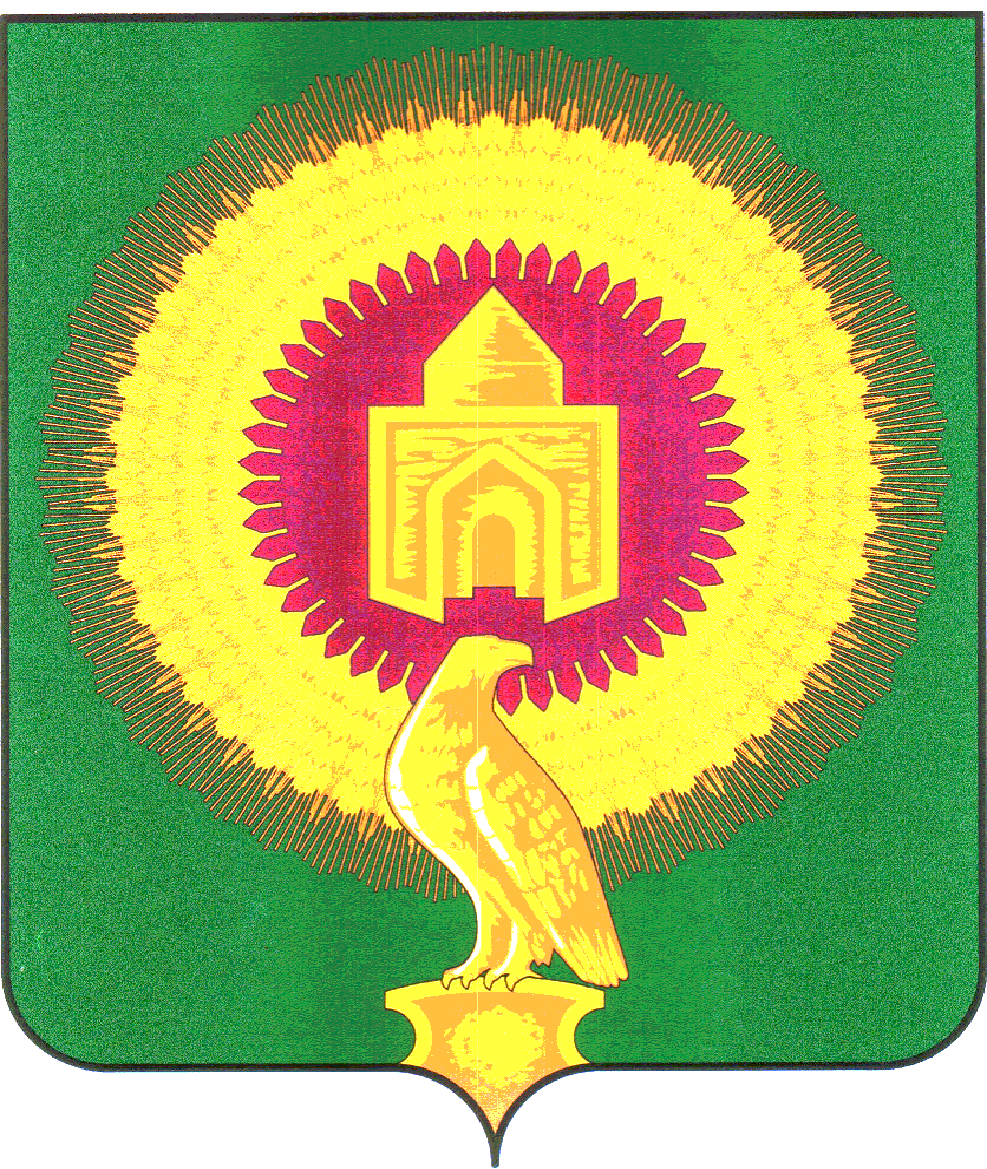 АДМИНИСТРАЦИЯ КАТЕНИНСКОГО СЕЛЬСКОГОПОСЕЛЕНИЯ ВАРНЕНСКОГО МУНИЦИПАЛЬНОГОРАЙОНА ЧЕЛЯБИНСКОЙ ОБЛАСТИПОСТАНОВЛЕНИЕ            Об утверждении муниципальной программы «Обеспечение первичных мер пожарной безопасности на территории Катенинского сельского поселения Варненского муниципального района Челябинской области»В соответствии с Федеральным законом от 06 октября 2003 года № 131-ФЗ «Об общих принципах организации местного самоуправления в Российской Федерации», статьей 179 Бюджетного Кодекса Российской Федерации, в целях рационального использования денежных средств администрация Катенинского сельского поселения Варненского муниципального района ПОСТАНОВЛЯЕТ:Отменить Постановление №27 от 30.11.2023г, утвердить муниципальную программу «Обеспечение первичных мер пожарной безопасности на  территории Катенинского сельского поселения Варненского муниципального района Челябинской области».в новой редакции.Настоящее постановление распространяет свое действие на правоотношения, возникшие с 1 января 2024 года.3. Настоящее постановление подлежит официальному опубликованию.Контроль за исполнением настоящего постановления оставляю за собой.Глава Катенинскогосельского поселения	Искаков А.Т.Утвержденапостановлением администрацииКатенинского сельского поселенияВарненского муниципального районаЧелябинской областиот  29.12. 2023 года №40 Паспортмуниципальной программы «Обеспечение первичных мер пожарной безопасности на  территории Катенинского сельского поселения Варненского муниципального района Челябинской области»1. «Содержание проблемы и обоснование необходимости ее решения программными методами»Основными причинами возникновения пожаров и гибели людей являются неосторожное обращение с огнем, нарушение правил пожарной безопасности при эксплуатации электроприборов, газового оборудования и неисправность печного отопления. Для стабилизации обстановки с пожарами администрацией Катенинского сельского поселения ведется определенная работа по предупреждению пожаров:
-проводится корректировка нормативных документов, руководящих и планирующих документов по вопросам обеспечения пожарной безопасности;
-ведется периодическое освещение в средствах массовой информации документов по указанной тематике.
-проводятся совещания, заседания комиссии по чрезвычайным ситуациям и обеспечению пожарной безопасности с руководителями объектов и ответственными за пожарную безопасность по вопросам обеспечения пожарной безопасности;
-при проведении плановых проверок жилищного фонда особое внимание уделяется ветхому жилью, жилью социально неадаптированных граждан.Вместе с тем подавляющая часть населения не имеет четкого представления о реальной опасности пожаров, поскольку система мер по противопожарной пропаганде и обучению мерам пожарной безопасности недостаточна и, следовательно, неэффективна.
В соответствии с Федеральными законами от 21 декабря 1994 г. № 69-ФЗ «О пожарной безопасности», от 22 июля 2008г. № 123-ФЗ «Технический регламент о требованиях пожарной безопасности» обеспечение первичных мер пожарной безопасности предполагает:
1) реализацию полномочий органов местного самоуправления по решению вопросов организационно-правового, финансового, материально-технического обеспечения пожарной безопасности муниципального образования;
2) разработку и осуществление мероприятий по обеспечению пожарной безопасности муниципального образования и объектов муниципальной собственности, которые должны предусматриваться в планах и программах развития территории, обеспечение надлежащего состояния источников противопожарного водоснабжения, содержание в исправном состоянии средств обеспечения пожарной безопасности жилых и общественных зданий, находящихся в муниципальной собственности;
3) разработку и организацию выполнения муниципальных целевых программ по вопросам обеспечения пожарной безопасности;
4) разработку плана привлечения сил и средств для тушения пожаров и проведения аварийно-спасательных работ на территории муниципального образования и контроль за его выполнением;
5) установление особого противопожарного режима на территории муниципального образования, а также дополнительных требований пожарной безопасности на время его действия;
6) обеспечение беспрепятственного проезда пожарной техники к месту пожара;
7) обеспечение связи и оповещения населения о пожаре;
8) организацию обучения населения мерам пожарной безопасности и пропаганду в области пожарной безопасности, содействие распространению пожарно-технических знаний;
9) создание условий для организации добровольной пожарной охраны, а также для участия граждан в обеспечении первичных мер пожарной безопасности в иных формах;
10) социальное и экономическое стимулирование участия граждан и организаций в добровольной пожарной охране, в том числе участия в борьбе с пожарами;
11) оказание содействия органам государственной власти субъектов Российской Федерации в информировании населения о мерах пожарной безопасности, в том числе посредством организации и проведения собраний населения.Без достаточного финансирования полномочий по обеспечению первичных мер пожарной безопасности, их реализация представляется крайне затруднительной и неэффективной.
Только целевой программный подход позволит решить задачи по обеспечению пожарной безопасности, снизить количество пожаров, показатели гибели, травмирования людей, материальный ущерб от пожаров.
Разработка и принятие настоящей Программы позволят поэтапно решать обозначенные вопросы.2. Основные цели и задачи реализации муниципальной программы2.1. Основной целью Программы является усиление системы противопожарной защиты всех объектов населенных пунктов Катенинского сельского поселения, создание необходимых условий для укрепления пожарной безопасности, снижение гибели, травматизма людей на пожарах, уменьшение материального ущерба от пожаров.
2.2. Для ее достижения необходимо решение следующих основных задач:
2.2.1. Совершенствование нормативной, правовой, методической и технической базы по обеспечению предупреждения пожаров в жилом секторе, общественных и производственных зданиях;
2.2.2. Реализация первоочередных мер по противопожарной защите жилья, муниципальных учреждений, объектов образования, здравоохранения, культуры, иных объектов массового нахождения людей;
2.2.3. Совершенствование противопожарной пропаганды при использовании средств массовой информации, наглядной агитации, листовок, личных бесед с гражданами, достижение в этом направлении стопроцентного охвата населения.
2.2.4. Предусмотренные в Программе мероприятия (Приложение 1) имеют характер первичных мер пожарной безопасности и ставят своей целью решение наиболее острых проблем укрепления противопожарной защиты всех объектов населенных пунктов  Катенинского сельского поселения за счет целевого выделения бюджетных средств, при освоении которых в короткие сроки создадутся необходимые условия для кардинальных изменений в деле укрепления пожарной безопасности, защиты жизни и здоровья граждан от пожаров.3. Сроки и этапы реализации муниципальной программы.Программа реализуется в один этап в течении 2024 – 2026 гг4.Система мероприятий муниципальной программыПрограмма реализуется как комплекс организационных, методических и технических мероприятий, обеспечивающих достижение поставленной цели.Мероприятия Программы определены на основе предварительного анализа состояния пожарной безопасности в сельском поселении. Перечень мероприятий программы приведены в приложение 15. Ресурсное обеспечение муниципальной программыПрограмма реализуется за счет средств местного бюджета. В качестве дополнительных источников финансирования отдельных мероприятий Программы могут привлекаться средства организаций независимо от форм собственности, деятельность которых осуществляется на территории поселения и вышестоящих бюджетов бюджетной системы Российской Федерации.       Объемы финансирования Программы утверждаются ежегодно при разработке, бюджета сельского поселения.6. Организация управления и  механизм реализации муниципальной программыАдминистрация Катенинского сельского поселения несет ответственность за выполнение муниципальной программы, рациональное использование выделяемых бюджетных средств, издает нормативные акты, направленные на выполнение соответствующих программных мероприятий.В процессе реализации муниципальной программы ответственный исполнитель:    - организует реализацию муниципальной программы, инициирует предложения о внесении изменений в программу    - запрашивает у участников программы сведения, необходимые для проведения мониторинга и подготовки годового отчета о ходе реализации и об эффективности программы (далее – годовой отчет);    - готовит годовой отчет и предоставляет его в финансовый отдел администрации Катенинского сельского поселения в срок до 01 марта года, следующего за отчетным.Информационное обеспечение реализации муниципальной программы осуществляется на официальном сайте Катенинского сельского поселенияОбщий контроль за реализацией муниципальной программы и контроль текущих мероприятий муниципальной программы осуществляет глава администрации Катенинского сельского поселения.7. Ожидаемые результаты реализации муниципальной программы        В ходе реализации Программы ожидается создание организационно-управленческих, финансовых и материально-технических условий, способствующих предотвращению дальнейшего ухудшения пожарной безопасности жилых домов и социальных объектов, материального ущерба и гибели людей в результате пожаров.        Под конкретными количественными и качественными оценками социальных, экологических и экономических результатов реализации Программы понимаются:- снижение рисков пожаров и смягчения возможных их последствий;- повышение безопасности населения и защищенности от угроз пожаров;- выполнение требований пожарной безопасности;- создание эффективной системы пожарной безопасности;- повышение культуры и уровня знаний населения при обеспечении требуемого уровня пожарной безопасности людей.8. Финансово обоснование муниципальной программыФинансовое обеспечение первичных мер пожарной безопасности предусматривает:8.1. Разработку, утверждение и исполнение местного бюджета в части расходов на пожарную безопасность поселения;8.2. Создание условий для организации добровольной пожарной дружины;8.3. Проведение противопожарной пропаганды среди населения о первичных мерах пожарной безопасности;8.4. Информирование населения о принятых администрацией решениях по обеспечению пожарной безопасности;8.5. Финансирование мероприятий по обеспечению первичных мер пожарной безопасности в границах поселения и на территории населенных пунктов поселения осуществляется за счёт:- Средств местного бюджета муниципального образования «Катенинское сельское поселение»;Приложение 1к муниципальной программе«Обеспечение первичных мер пожарной безопасности на территории Катенинского сельского поселения Варненского муниципального района Челябинской области»Перечень мероприятий муниципальной программы«Обеспечение первичных мер пожарной безопасности на  территории Катенинского сельского поселения Варненского муниципального района Челябинской области»тыс.руб.Приложение №2 к Муниципальной программе «Обеспечение первичных мер пожарной безопасности на территории Катенинского сельского поселения Варненского муниципального района Челябинской области»от      29 декабря            2023 года            № 40Название муниципальной программыМуниципальная программа «Обеспечение первичных мер пожарной безопасности на  территории Катенинского сельского поселения Варненского муниципального района Челябинской области» (далее именуется – муниципальная  программа)Ответственныйисполнительмуниципальной  программыАдминистрация Катенинского сельского поселения Варненского муниципального района Челябинской областиСоисполнители муниципальной  программы НетЦель муниципальной  программы Обеспечение первичных мер пожарной безопасности на территории Катенинского сельского поселения.Задачи муниципальной  программы- создание и обеспечение необходимых условий для повышения пожарной безопасности населенных пунктов ,обеспечение первичных мер пожарной безопасности, противопожарной защиты населенных пунктов Катенинского сельского поселения;- развитие инфраструктуры пожарной охраны в поселении, повышение устойчивости функционирования жилых домов, объектов социального назначения на территории сельского поселения в чрезвычайных ситуациях;- реализация мероприятий по соблюдению населением правил пожарной безопасности, организация обучения населения способом защиты и действий при пожаре, снижение материального ущерба от возможного пожара;- создать условия для организации тушения пожаров на территории населенных пунктов Катенинского сельского поселения;- создать условия для содействия распространению пожарно – технических знаний среди населенияЦелевые индикаторы и показатели муниципальной программы- обеспечение современными средствами противопожарной защиты;- количество мероприятий противопожарной пропаганды;- повышение противопожарной защищенности территории сельского поселенияЭтапы и сроки реализации муниципальной  программыМуниципальная программа реализуется в один этап в течение 2024-2026 годовИсточники финансирования реализации программы по годамЗатраты по финансированию программы на период 2024-2026 годов производятся за счет средств бюджета Катенинского сельского поселения.Ежегодное финансирование по программе осуществляется в соответствии с объемом финансирования, предусмотренным бюджетом сельского поселения на соответствующий финансовый годОбъемы бюджетных ассигнований муниципальной  программыОбъем финансирования муниципальной программы составляет  5676,07  тысяч рублей, в том числе по годам:2024 год – 1892,02 тысяч рублей;2025 год – 1892,02 тысяч рублей;2026 год – 1892,02 тысяч рублейОжидаемые результаты муниципальной программыУкрепление пожарной безопасности территории сельского поселения;Снижение количества пожаров;Приобретение население знаний о способах действия и навыки практических действий при возникновении пожара;Участие общественности в профилактических мероприятиях по предупреждению пожаров:№ п/пНаименованиемероприятияСрок исполненияОбъем финансированияОбъем финансированияОбъем финансированияОжидаемый результатОтветственный исполнитель№ п/пНаименованиемероприятияСрок исполнения2024 год2025 год2026 годОжидаемый результатОтветственный исполнитель123456781.Обеспечение первичными мерами пожарной безопасности2024-2026 годы10,010,010,0- улучшение материально технической базы;Администрация Катенинского сельского поселения 2.Содержание и обеспечение необходимых условий для повышения пожарной безопасности населенных пунктов2024-2026 годы1882,021882,021882,02- тушение пожаров и финансовое обеспечение ДПКАдминистрация Катенинского сельского поселения 1892,021892,021892,02№ п/пНаименованиепоказател (индикатора) Единица измеренияЗначения показателей (индикаторов) Значения показателей (индикаторов) Значения показателей (индикаторов) Обоснование отклонений значений показателя (индикатора) на конец отчетного года от плана (при наличии отклонения)№ п/пНаименованиепоказател (индикатора) Единица измерениягод, предшест-вующий отчетному(факт)отчетный годотчетный годОбоснование отклонений значений показателя (индикатора) на конец отчетного года от плана (при наличии отклонения)№ п/пНаименованиепоказател (индикатора) Единица измерениягод, предшест-вующий отчетному(факт)План по программефактОбоснование отклонений значений показателя (индикатора) на конец отчетного года от плана (при наличии отклонения)1234567Муниципальная Программа «Обеспечение первичных мер пожарной безопасности территории Катенинского сельского поселения на 2023 – 2026 годы»Муниципальная Программа «Обеспечение первичных мер пожарной безопасности территории Катенинского сельского поселения на 2023 – 2026 годы»Муниципальная Программа «Обеспечение первичных мер пожарной безопасности территории Катенинского сельского поселения на 2023 – 2026 годы»Муниципальная Программа «Обеспечение первичных мер пожарной безопасности территории Катенинского сельского поселения на 2023 – 2026 годы»Муниципальная Программа «Обеспечение первичных мер пожарной безопасности территории Катенинского сельского поселения на 2023 – 2026 годы»Муниципальная Программа «Обеспечение первичных мер пожарной безопасности территории Катенинского сельского поселения на 2023 – 2026 годы»1обеспечение современными средствами противопожарной защиты –приобретение противопожарного инвентаряруб46,8610,02количество мероприятий противопожарной пропаганды( Снижение количества пожаров)шт9103повышение противопожарной защищенности территории сельского поселения ( Проведение инструктажа по вопросам пожарной безопасности с населением)чел11001100Устройство защитных минерализованных полос%100100